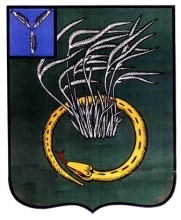 АДМИНИСТРАЦИЯПЕРЕЛЮБСКОГО МУНИЦИПАЛЬНОГО ОБРАЗОВАНИЯ ПЕРЕЛЮБСКОГО МУНИЦИПАЛЬНОГО РАЙОНАСАРАТОВСКОЙ ОБЛАСТИП О С Т А Н О В Л Е Н И Е от  08.02.2021 г.     № 6А                                                                   с. ПерелюбРуководствуясь Уставом Перелюбского муниципального образования Перелюбского муниципального района Саратовской области, администрация Перелюбского муниципального образования ПОСТАНОВЛЯЕТ:1. Внести в постановление администрации Перелюбского муниципального образования Перелюбского муниципального района Саратовской области №10 от 22.02.2019 года «Об утверждении  муниципальной программы «Формирование современной комфортной среды с. Перелюб Перелюбского муниципального образования на 2019-2022 годы»» следующие изменения:в приложении к постановлению «Муниципальная программа «Формирование современной комфортной среды с. Перелюб Перелюбского муниципального образования на 2019-2022 годы»»:приложение №2 «Адресный перечень общественных территорий нуждающихся в благоустройстве в рамках муниципальной программы «Формирование комфортной среды с. Перелюб Перелюбского  муниципального образования на 2019-2022 годы» к муниципальной программе изложить в новой редакции:	2. Опубликовать настоящее постановление  на официальном сайте   Перелюбского муниципального образования в сети «Интернет».3. Контроль за исполнением постановления оставляю за собой.  4. Настоящее постановление вступает в силу с момента подписания.И.о. главы Перелюбского МО                                                      Н.Г. СавельевО внесении изменений в постановление администрации Перелюбского муниципального образования Перелюбского муниципального района Саратовской области №10 от 22.02.2019 года № п.п.НаименованиеАдрес2019 год2019 год2019 год1.Асфальтирование придомовых территорий многоквартирных домовс.Перелюб ул.Советская д.81А,ул.Советская д.81Б, ул.Рабочая д.1, ул.Рабочая д.3, ул.Рабочая д.4, ул.Рабочая д.5, ул.Рабочая д.6, ул.Рабочая д.8.2.Установка фонарей уличного освещенияс.Перелюб ул.Советская, ул. Рабочая, пер. Мирный.3.Обустройство общественных территорийс.Перелюб пешеходная зона по ул. Ленина, напротив дома культуры с. Перелюб.2020 год2020 год2020 год1.Асфальтирование придомовых территорий многоквартирных домовс.Перелюб ул. Советская д. 63, пер. Мирный,17.2.Установка фонарей уличного освещенияс.Перелюб ул.Советская, Рабочая, пер. Мирный.3.Обустройство общественных территорийс.Перелюб пешеходная зона по ул. Ленина, напротив дома культуры с.Перелюб,зона отдыха пляж (правая сторона).2021 год2021 год2021 год1.Обустройство общественных территорийс.Перелюб пешеходная зона по ул. Чкаловская, от пересечения с ул. Советской до пересечения с ул. Западной.2.Обустройство общественных территорийс.Перелюб пешеходная зона по ул. Ленина, напротив дома культуры с.Перелюб,зона отдыха пляж (левая сторона).2022 год2022 год2022 год1.Обустройство общественных территорийс.Перелюб пешеходная зона по пер. Школьный, от ул. Советской до пересечения с ул. Первомайской.2.Обустройство общественных территорийс.Перелюб игровая детская зона по ул. Советской напротив дома №41.